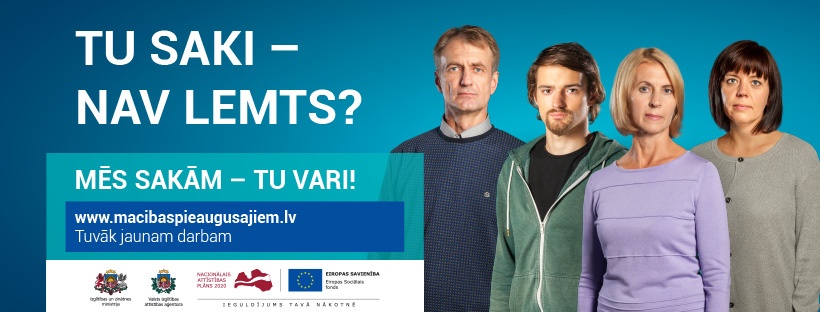 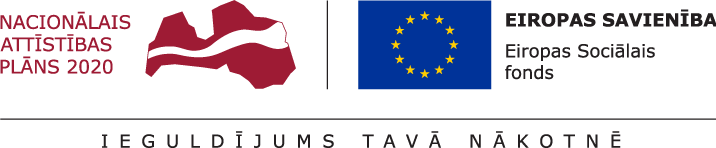 Esi nodarbināta persona un vēlies apgūt jaunas kompetences vai pārkvalificēties?Tikai līdz 28.jūnijam Jums ir iespēja pieteikties mācībām!JELGAVAS PILSĒTAS IZGLĪTĪBAS IESTĀDES PIEDĀVĀNeformālās izglītības programmasProfesionālās tālākizglītības programmasProfesionālās pilnveides izglītības programmas* mācību maksu 90% apmērā sedz ES fondi un valsts, 10% ir strādājošā līdzmaksājums. Nodarbinātajiem ar maznodrošinātās vai trūcīgas personas statusu mācības ir bez maksas.Visā Latvijā 82 mācību iestādes piedāvā 800 izglītības programmas. Lai izvēlētos piemērotāko programmu un pieteiktos mācībām, aicinām izmantot konsultanta palīdzību.Jelgavas pilsētā Pieaugušo izglītības koordinators šajā projektā ir  Līga Miķelsone, tel.nr. 63012155, e-pasta adrese: liga.mikelsone@zrkac.jelgava.lv.Neformālās izglītības programmas (t.sk. Mūžizglītības kompetenču programmas), profesionālās pilnveides izglītības programmas, profesionālās tālākizglītības programmas vai moduļus  var izvēlēties 12 nozarēs: Būvniecība; Drukas un mediju tehnoloģijas;Elektronisko un optisko iekārtu ražošana, informācijas un komunikācijas tehnoloģijas; Enerģētika; Ēdināšanas pakalpojumi un tūrisms; Kokrūpniecība; Kultūra (bibliotēkas); Ķīmiskā rūpniecība;Metālapstrāde, mašīnbūve un mašīnzinības; Pārtikas rūpniecība un lauksaimniecība; Tekstilizstrādājumu, apģērbu, ādas un ādas izstrādājumu ražošana; Transports un loģistika un Mūžizglītības kompetencesKas var pieteikties? Strādājošas un pašnodarbinātas personas:vecumā no 25 gadiem līdz neierobežotam vecumam ar pabeigtu vai nepabeigtu izglītību (t.sk. pamatizglītību, vispārējo vidējo, profesionālo vai augstāko izglītību)jaunie vecāki, kas atrodas darba attiecībās un bērna kopšanas atvaļinājumāKam ir priekšrocība uzņemšanā? Priekšrocības uzņemšanā sociālā riska grupu nodarbinātajiem:vecumā no 45 gadiem, kas strādā profesiju klasifikatora 5., 7., 8. un 9. pamatgrupu profesijas:pakalpojumu un tirdzniecības darbinieki,kvalificēti strādnieki un amatnieki,iekārtu un mašīnu operatori un izstrādājumu montieri,vienkāršajās profesijās strādājošie.vecumā no 50 gadiem, kas saņēmuši rekomendāciju mācībām NVA projektā "Atbalsts ilgākam darba mūžam",bēgļiem un personām ar alternatīvo statusu.Kādas ir mācību izmaksas?mācību maksu 90% apmērā sedz ES fondi un valsts, 10% ir strādājošā līdzmaksājums,nodarbinātajiem ar maznodrošinātās vai trūcīgas personas statusu mācības ir bez maksas.Sīkāka informācija: 
Mājaslapā www.macibaspieaugusajiem.lv un www.viaa.gov.lv. 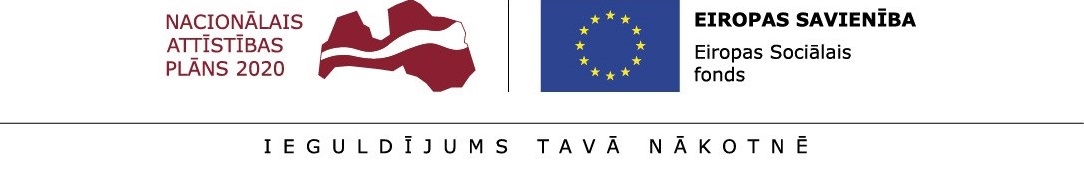 NozareIzglītības iestādeIzglītības programmaMācību ilgumsKopējā mācību maksa*Līdzmaksā-jums 10%*EnerģētikaSIA BUTS, mācību centrs BUTSApgaismes un spēka instalācijas ierīkošana, ēku iekšējo elektrotīklu tehniskā ekspluatācija80 stundas360.00 EUR36.00 EUREnerģētikaSIA BUTS, mācību centrs BUTSApgaismes un spēka instalācijas izbūves normatīvi un profilaktiskie mērījumi36 stundas162.00 EUR16.20 EURKokrūpniecībaSIA BUTS, mācību centrs BUTSApmācības darbam ar motorzāģi un krūmgriezi16 stundas72 EUR7.20 EURKokrūpniecībaSIA BUTS, mācību centrs BUTSAuto un elektrokrāvēja operators24 stundas108 EUR10.80 EURElektronisko un optisko iekārtu ražošana, informācijas un komunikācijas tehnoloģijasSIA BUTS, mācību centrs BUTSDatu analīze un pārskatu sagatavošana ar MS Excel (ar priekšzināšanām)40 stundas180 EUR18.00 EURElektronisko un optisko iekārtu ražošana, informācijas un komunikācijas tehnoloģijasSIA BUTS, mācību centrs BUTSDatu analīze un pārskatu sagatavošana ar MS Excel (bez priekšzināšanām)60 stundas270 EUR27.00 EURElektronisko un optisko iekārtu ražošana, informācijas un komunikācijas tehnoloģijas Jelgavas pilsētas pašvaldības pieaugušo izglītības iestāde "Zemgales reģiona kompetenču attīstības centrs"Datu analīze un pārskatu veidošana40 stundas180 EUR18.00 EURMūžizglītības kompetencesJelgavas pilsētas pašvaldības pieaugušo izglītības iestāde "Zemgales reģiona kompetenču attīstības centrs"Digitālās prasmes darba vajadzībām40 stundas180 EUR18.00 EURMūžizglītības kompetencesJelgavas pilsētas pašvaldības pieaugušo izglītības iestāde "Zemgales reģiona kompetenču attīstības centrs"Dizaina domāšana uzņēmējiem64 stundas288 EUR28.80 EUREnerģētikaSIA BUTS, mācību centrs BUTSĒkas siltummezgls (ISM) un siltumapgādes sistēmas: apkope un regulēšana (apkures iekārtas)20 stundas90 EUR9.00 EUREnerģētikaSIA BUTS, mācību centrs BUTSElektroshēmu izstrāde atbilstoši LBN un MK noteikumiem NR.238 'Ugunsdrošības noteikumi' prasībām36 stundas162 EUR16.20 EURElektronisko un optisko iekārtu ražošana, informācijas un komunikācijas tehnoloģijasSIA BUTS, mācību centrs BUTSGoogle Adwords kampaņu organizēšana40 stundas180 EUR18.00 EURMūžizglītības kompetencesJelgavas pilsētas pašvaldības pieaugušo izglītības iestāde "Zemgales reģiona kompetenču attīstības centrs"Iecere (ideja) veiksmīgai uzņēmējdarbības uzsākšanai48 stundas216 EUR21.60 EURMūžizglītības kompetencesJelgavas pilsētas pašvaldības pieaugušo izglītības iestāde "Zemgales reģiona kompetenču attīstības centrs"Komandas darba vadīšanas ABC80 stundas360 EUR36.00 EURElektronisko un optisko iekārtu ražošana, informācijas un komunikācijas tehnoloģijasSIA BUTS, mācību centrs BUTSPersonas datu aizsardzība (IT) un IT drošība72 stundas324 EUR32.40 EURMūžizglītības kompetencesJelgavas pilsētas pašvaldības pieaugušo izglītības iestāde "Zemgales reģiona kompetenču attīstības centrs"Produkta veidošana un pārdošana62 stundas279 EUR27.90 EURMūžizglītības kompetencesJelgavas pilsētas pašvaldības pieaugušo izglītības iestāde "Zemgales reģiona kompetenču attīstības centrs"Profesionālā angļu valoda mehāniķiem80 stundas360 EUR36.00 EUREnerģētikaSIA BUTS, mācību centrs BUTSProgrammējamie kontrolleri un frekvenču pārveidotāji80 stundas360 EUR36.00 EURElektronisko un optisko iekārtu ražošana, informācijas un komunikācijas tehnoloģijasSIA BUTS, mācību centrs BUTSProjektu izstrāde un plānošana ar Microsoft Office Project80 stundas360 EUR36.00 EURMetālapstrāde, mašīnbūve un mašīnzinībasSIA BUTS, mācību centrs BUTSPunktveida metināšana80 stundas360 EUR36.00 EURMūžizglītības kompetencesJelgavas pilsētas pašvaldības pieaugušo izglītības iestāde "Zemgales reģiona kompetenču attīstības centrs"Saziņa 21. gadsimtā – digitāli kompetents pilsonis72 stundas324 EUR32.40 EURNozareIzglītības iestādeIzglītības programmaMācību ilgumsKopējā mācību maksa*Līdzmaksā-jums 10%*BūvniecībaJelgavas TehnikumsBūvdarbi(Apdares darbu strādnieks)640 stundas1016 EUR101.60 EURElektronisko un optisko iekārtu ražošana, informācijas un komunikācijas tehnoloģijasJelgavas TehnikumsDatorsistēmas, datu bāzes un datortīkli (Datorsitēmu tehniķis)960 stundas1561.60 EUR156.16 EURĒdināšanas pakalpojumi un tūrismsJelgavas Amatu vidusskolaĒdināšanas pakalpojumi (Konditors)960 stundas1451.80 EUR145.18 EURĒdināšanas pakalpojumi un tūrismsJelgavas Amatu vidusskolaĒdināšanas pakalpojumi (Pavārs)960 stundas1451.80 EUR145.18 EURĒdināšanas pakalpojumi un tūrismsSIA BUTS, mācību centrs BUTSĒdināšanas pakalpojumi (Pavāra palīgs)640 stundas952.00 EUR95.20 EUREnerģētikaSIA BUTS, mācību centrs BUTSEnerģētika un elektrotehnika (Elektromontieris)640 stundas968.00 EUR96,80 EUREnerģētikaSIA BUTS, mācību centrs BUTSEnerģētika un elektrotehnika (Elektrotehniķis)960 stundas1476.20 EUR147.62 EURMetālapstrāde, mašīnbūve un mašīnzinībasJelgavas Amatu vidusskolaMetālapstrāde (Programmvadības metālapstrādes darbgaldu iestatītājs (Datorizētās ciparu vadības (CNC) metālapstrādes darbgaldu iestatītājs))960 stundas1647 EUR164.70 EURMetālapstrāde, mašīnbūve un mašīnzinībasJelgavas Amatu vidusskolaMetālapstrāde (Atslēdznieks)640 stundas1080 EUR108.00 EURMetālapstrāde, mašīnbūve un mašīnzinībasSIA BUTS, mācību centrs BUTSMetālapstrāde (Lokmetinātājs metnāšanā ar mehanizēto iekārtu inertās gāzes vidē (MIG))480 stundas1740 EUR174.00 EURMetālapstrāde, mašīnbūve un mašīnzinībasSIA BUTS, mācību centrs BUTSMetālapstrāde (Lokmetinātājs metināšanā ar volframa elektrodu inertās gāzes vidē (TIG))480 stundas1740 EUR174.00 EURMetālapstrāde, mašīnbūve un mašīnzinībasJelgavas TehnikumsMetālapstrāde (Lokmetinātājs metināšanā ar volframa elektrodu inertās gāzes vidē (TIG))640 stundas2320.00 EUR232.00 EURMetālapstrāde, mašīnbūve un mašīnzinībasSIA BUTS, mācību centrs BUTSMetālapstrāde (Rokas lokmetinātājs (MMA))480 stundas1740 EUR174.00 EURĒdināšanas pakalpojumi un tūrismsJelgavas Amatu vidusskolaRestorānu pakalpojumi (Viesmīlis)960 stundas1451.80 EUR145.18 EURBūvniecībaJelgavas TehnikumsSiltuma, gāzes un ūdens tehnoloģija (Inženierkomunikāciju tehniķis)960 stundas1549.40 EUR154.94 EURTekstilizstrādājumu, apģērbu, ādas un ādas izstrādājumu ražošanaJelgavas Amatu vidusskolaŠūto izstrādājumu ražošanas tehnoloģija (Tērpu izgatavošanas un stila speciālists)960 stundas1268.80 EUR126.88 EURTekstilizstrādājumu, apģērbu, ādas un ādas izstrādājumu ražošanaJelgavas Amatu vidusskolaŠūto izstrādājumu ražošanas tehnoloģija (Tekstiliju ražošanas operators)640 stundas832.00 EUR83.20 EURTekstilizstrādājumu, apģērbu, ādas un ādas izstrādājumu ražošanaSIA BUTS, mācību centrs BUTSŠūto izstrādājumu ražošanas tehnoloģija (Šūšanas iekārtu operators)480 stundas624.00 EUR62.40 EURTransports un loģistikaSIA BUTS, mācību centrs BUTSTelemehānika un loģistika (Loģistikas darbinieks)960 stundas1220.00 EUR122.00 EURĒdināšanas pakalpojumi un tūrismsJelgavas TehnikumsViesnīcu pakalpojumi (Viesmīlības pakalpojumu speciālists)960 stundas1451.80 EUR145.18 EURNozareIzglītības iestādeIzglītības programmaMācību ilgumsKopējā mācību maksa*Līdzmaksā-jums 10%*Ēdināšanas pakalpojumi un tūrismsSIA BUTS, mācību centrs BUTSĒdināšanas uzņēmuma ražošanas dokumentācijas vadlīnijas un tā izveide160 stundas400.00 EUR40.00 EURElektronisko un optisko iekārtu ražošana, informācijas un komunikācijas tehnoloģijasSIA BUTS, mācību centrs BUTSKontrolleru, mikrokontrolleru un mikroprocesoru sistēmu programmēšana160 stundas484.00 EUR48.40 EURĒdināšanas pakalpojumi un tūrismsSIA BUTS, mācību centrs BUTSLatviska arhitektūra, interjers un ainava lauku tūrisma uzņēmējiem160 stundas400.00 EUR40.00 EURMetālapstrāde, mašīnbūve un mašīnzinībasSIA BUTS, mācību centrs BUTSTransportlīdzekļa virsbūves detaļu krāsošana ar aerogrāfu160 stundas540.00 EUR54.00 EURĒdināšanas pakalpojumi un tūrismsSIA BUTS, mācību centrs BUTSTūrisma produkta izstrāde160 stundas400.00 EUR40.00 EUR